Thông tin chi tiết kế hoạch lựa chọn nhà thầuTop of FormBottom of Form[Số gói thầu : 17 ]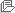 Số KHLCNT 20190138896 - 00 Loại thông báo Thông báo thực Hình thức thông báo  Đăng lần đầu Tên KHLCNT Mua sắm vật tư Bên mời thầu Nhà máy In tiền Quốc giaTên chủ đầu tư Nhà máy In tiền Quốc gia Phân loại Hoạt động chi thường xuyên Ngày phê duyệt 15/01/2019 Số hiệu QĐ phê duyệt KHLCNT Quyết định số 16/QĐ-NMI/HĐTV ngày 15/01/2019 của Chủ tịch Hội đồng thành viên Nhà máy In tiền Quốc gia Giá dự toán  13.450.012.848 VND Ngày đăng tải 21/01/2019 STTLĩnh vực LCNTTên gói thầuGiá gói thầu (VND)Chi tiết nguồn vốnHình thức LCNTPhương thức LCNTThời gian bắt đầu tổ chức LCNTLoại hợp đồngThời gian thực hiện hợp đồng1Hàng hóa VTP19-03 Cung cấp giấy in offset1.342.584.100Vốn sản xuất kinh doanh của Nhà máy In tiền Quốc giaĐấu thầu rộng rãi, trong nước, không sơ tuyển, qua mạng Một giai đoạn một túi hồ sơQuý 1 Năm 2019Trọn gói365 Ngày2Hàng hóa VTP19-04 Cung cấp bao vải đựng sản phẩm2.703.135.600Vốn sản xuất kinh doanh của Nhà máy In tiền Quốc giaĐấu thầu rộng rãi, trong nước, không sơ tuyển, qua mạng Một giai đoạn một túi hồ sơQuý 1 Năm 2019Trọn gói365 Ngày3Hàng hóa VTP19-05 Cung cấp giấy kraft597.312.448Vốn sản xuất kinh doanh của Nhà máy In tiền Quốc giaChào hàng cạnh tranh, trong nước, không sơ tuyển, qua mạng Một giai đoạn một túi hồ sơQuý 1 Năm 2019Trọn gói365 Ngày4Hàng hóa VTP19-06 Cung cấp dây sợi xe846.291.600Vốn sản xuất kinh doanh của Nhà máy In tiền Quốc giaĐấu thầu rộng rãi, trong nước, không sơ tuyển, qua mạng Một giai đoạn một túi hồ sơQuý 1 Năm 2019Trọn gói365 Ngày5Hàng hóa VTP19-07 Cung cấp hóa chất đúc lô514.855.000Vốn sản xuất kinh doanh của Nhà máy In tiền Quốc giaĐấu thầu rộng rãi, trong nước, không sơ tuyển, qua mạng Một giai đoạn một túi hồ sơQuý 1 Năm 2019Trọn gói365 Ngày6Hàng hóa VTP19-08 Cung cấp Niken viên647.900.000Vốn sản xuất kinh doanh của Nhà máy In tiền Quốc giaChào hàng cạnh tranh, quốc tế, không sơ tuyển, không qua mạng Một giai đoạn một túi hồ sơQuý 1 Năm 2019Trọn gói365 Ngày7Hàng hóa VTP19-09 Cung cấp cao su UV và cao su Simultan921.657.000Vốn sản xuất kinh doanh của Nhà máy In tiền Quốc giaChào hàng cạnh tranh, trong nước, không sơ tuyển, qua mạng Một giai đoạn một túi hồ sơQuý 1 Năm 2019Trọn gói365 Ngày8Hàng hóa VTP19-10 Cung cấp dung dịch rửa bản in và cao su cho máy in400.834.500Vốn sản xuất kinh doanh của Nhà máy In tiền Quốc giaĐấu thầu rộng rãi, trong nước, không sơ tuyển, không qua mạng Một giai đoạn một túi hồ sơQuý 1 Năm 2019Trọn gói365 Ngày9Hàng hóa VTP19-11 Cung cấp bản in958.016.440Vốn sản xuất kinh doanh của Nhà máy In tiền Quốc giaChào hàng cạnh tranh, quốc tế, không sơ tuyển, không qua mạng Một giai đoạn một túi hồ sơQuý 1 Năm 2019Trọn gói365 Ngày10Hàng hóa VTP19-12 Cung cấp vải lau máy467.463.740Vốn sản xuất kinh doanh của Nhà máy In tiền Quốc giaĐấu thầu rộng rãi, trong nước, không sơ tuyển, không qua mạng Một giai đoạn Quý 1 Năm 2019Trọn gói365 Ngày11Hàng hóa VTP19-13 Cung cấp nylon cho các máy đóng gói589.116.000Vốn sản xuất kinh doanh của Nhà máy In tiền Quốc giaMua sắm trực tiếp, trong nước, không sơ tuyển, không qua mạng Một giai đoạn một túi hồ sơQuý 1 Năm 2019Trọn gói365 Ngày12Hàng hóa VTP19-14 Cung cấp vật tư cho máy Cutpack1.245.981.000Vốn sản xuất kinh doanh của Nhà máy In tiền Quốc giaĐấu thầu rộng rãi, trong nước, không sơ tuyển, qua mạng Một giai đoạn một túi hồ sơQuý 1 Năm 2019Trọn gói365 Ngày13Hàng hóa VTP19-15 Cung cấp bìa các tông cho máy cắt137.351.500Vốn sản xuất kinh doanh của Nhà máy In tiền Quốc giaChào hàng cạnh tranh, trong nước, không sơ tuyển, qua mạng Một giai đoạn một túi hồ sơQuý 1 Năm 2019Trọn gói365 Ngày14Hàng hóa VTP19-16 Cung cấp chì viên niêm phong142.000.000Vốn sản xuất kinh doanh của Nhà máy In tiền Quốc giaChào hàng cạnh tranh, trong nước, không sơ tuyển, qua mạng Một giai đoạn một túi hồ sơQuý 1 Năm 2019Trọn gói365 Ngày15Hàng hóa VTP19-17 Cung cấp nỉ xốp lót bàn chải251.856.000Vốn sản xuất kinh doanh của Nhà máy In tiền Quốc giaChào hàng cạnh tranh, trong nước, không sơ tuyển, qua mạng Một giai đoạn một túi hồ sơQuý 1 Năm 2019Trọn gói365 Ngày16Hàng hóa VTP19-18 Cung cấp nỉ cho máy in Intaglio1.365.454.908Vốn sản xuất kinh doanh của Nhà máy In tiền Quốc giaChào hàng cạnh tranh, quốc tế, không sơ tuyển, không qua mạng Một giai đoạn một túi hồ sơQuý 1 Năm 2019Trọn gói365 Ngày17Hàng hóa VTP19-19 Cung cấp giấy, bìa lót cho các máy in318.203.012Vốn sản xuất kinh doanh của Nhà máy In tiền Quốc giaChào hàng cạnh tranh, trong nước, không sơ tuyển, qua mạng Một giai đoạn Quý 1 Năm 2019Trọn gói365 Ngày